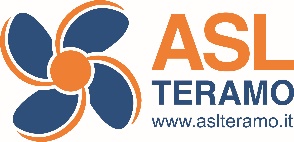                                      		      REGIONE ABRUZZOAzienda Sanitaria Locale – TeramoAVVISO INTERNOPER  PER LO STUDIO (150 ore)Anno 2019Ai sensi dell’articolo 22, del CCNL integrativo del CCNL del personale del comparto sanità stipulato il 7 aprile 1999 ed in esecuzione della deliberazione del Direttore Generale n. 1470, del 16.12.2016,                      è indetto avviso interno per la fruizione dei permessi per lo studio (150 ore).Ai dipendenti con rapporto di lavoro a tempo indeterminato sono concessi – anche in aggiunta alle attività formative programmate dall’azienda – appositi permessi retribuiti, nella misura massima di 150 ore individuali per ciascun anno e nel limite massimo del 3% del personale in servizio a tempo indeterminato all’inizio dell’anno, con arrotondamento all’unità superiore, in base all’art. 22 del CCNL integrativo del CCNL del personale del comparto sanità stipulato il 7 aprile 1999.I permessi suddetti sono concessi per la partecipazione a corsi destinati al conseguimento di titoli di studio universitari, di scuola di istruzione primaria, secondaria e di qualificazione professionale, statali, pareggiate o legalmente riconosciute, o comunque abilitate al rilascio di titoli di studio legali o attestati professionali riconosciuti dall’ordinamento pubblico.Qualora il numero delle richieste superi le disponibilità del 3%, di cui sopra, si procede alla formulazione di una graduatoria, sulla base dei seguenti criteri di priorità:dipendenti che frequentino l'ultimo anno del corso di studi e, se universitari o post-universitari, abbiano superato gli esami previsti dai programmi relativi agli anni precedenti o abbiano matato l’equivalente dei crediti;dipendenti che frequentino per la prima volta gli anni di corso precedenti l’ultimo e successivamente quelli che, nell’ordine, frequentino, sempre per la prima volta, gli anni ancora precedenti escluso il primo, ferma restando, per gli studenti universitari e post-universitari, la condizione di cui al precedente punto 1;dipendenti ammessi a frequentare le attività didattiche, che non si trovino nelle condizioni di cui ai punti 1) e 2).Nell’ambito di ciascuna delle precedenti fattispecie, nell’ordine verrà accordata la precedenza ai dipendenti che frequentino corsi di studio della scuola media inferiore, della scuola media superiore, universitari o post-universitari, sulla base di una proporzionale ripartizione tra i dipendenti dei vari ruoli.A parità di condizioni sono ammessi al beneficio i dipendenti che frequentino corsi di studio attinenti il profilo professionale posseduto o finalizzati al conseguimento di titoli di studio afferenti le professionalità previste nel comparto sanità e, in caso di ulteriore parità all’interno della categoria dei “corsi universitari o post universitari” verrà data la precedenza ai dipendenti che abbiano superato almeno il 50% degli esami ovvero abbiano matato almeno il 50% dei crediti previsti per ciascun anno di corso regolare.Qualora, a seguito dell’applicazione dei criteri sopra descritti sussista ancora parità di condizioni  sono ammessi al beneficio i dipendenti che non abbiano mai usufruito dei permessi relativi al diritto allo studio.I permessi vengono concessi, una volta esaite le richieste di cui ai punti precedenti:ai dipendenti ammessi a frequentare il 4° anno universitario e successivi fuori corsoai dipendenti ammessi al conseguimento del secondo titolo di studio (diploma o laurea)e, in caso di ulteriore parità, secondo l’ordine decrescente di età.Tutti i dipendenti con rapporto di lavoro a tempo indeterminato, del comparto sanità, interessati a fruire delle 150 ore di permesso retribuito per studio previste dal succitato art. 22 del contratto collettivo nazionale di lavoro integrativo del ccnl del personale del comparto sanità stipulato il 7 aprile 1999, possono far richiesta inviando le relative domande, che dovranno pervenire all'Ufficio di Protocollo Generale della AUSL di Teramo – Circ.ne Ragusa, 1 – 64100 TERAMO, entro il 14 gennaio 2019.DOMANDA DI AMMISSIONELa domanda di ammissione, (il cui fac-simile, allegato al presente, sarà a disposizione presso l’Ufficio Formazione Aggiornamento e Qualità di questa Azienda USL e sul sito web: www.aslteramo.it ), dovrà contenere le seguenti informazioni:dati anagrafici;il profilo professionale di appartenenza e tipologia di rapporto di lavoro (tempo pieno o part-time);U.O./Servizio/Settore presso il quale viene svolta l’attività lavorativa;il corso che si intende frequentare, denominazione e sede dell’istituzione;in caso di corso universitario, l’anno di iscrizione, il superamento di tutti gli esami previsti dai programmi relativi agli anni precedenti, o la maturazione dei crediti equivalenti, o di almeno il 50% degli esami o dei crediti previsti; in caso di corso universitario, se trattasi o meno di seconda laurea;la data presumibile del corso;l’avvenuta  fruizione o meno dei permessi relativi al diritto allo studio negli anni precedenti;La domanda deve essere firmata in calce dal dipendente; la mancata sottoscrizione determinerà l’esclusione dalla selezione per l’ammissione alla fruizione del beneficio.Alla domanda deve essere allegato il certificato di iscrizione al corso che si intende frequentare o la dichiarazione sostitutiva, (il cui fac-simile, allegato al presente, sarà a disposizione presso l’Ufficio Formazione e Qualità di questa Azienda USL e sul sito web: www.aslteramo.it), o, in mancanza dell’iscrizione, per i corsi a numero chiuso, la richiesta di ammissione alle preselezioni. In tal caso è fatto obbligo al dipendente di integrare la documentazione entro 10 gg dall’avvenuta ammissione.Nel caso non si sia ancora in possesso del suddetto certificato, ci si può riservare di presentarlo in un momento successivo, comunque non oltre il decimo giorno dalla conferma dell’avvenuta iscrizione.La mancanza di una sola delle dichiarazioni di cui ai punti a), b), c), d), e), f), g) e h), determinerà l’esclusione della richiesta stessa dalla selezione per l’ammissione alla fruizione del beneficio dei permessi retribuiti per studio. TERAMO, 14.12.2017	                           ______________________________Info: daniela.casalena@aslteramo.it  tel. 0861420256/420301 -  fax 0861420229____l ____ sottoscritt_____________________________________________________________nat__ a_________________________________(Prov.)________________il _________________C H I E D EDi poter usufruire dei permessi retribuiti nella misura massima di 150 ore, ex art. 22 del CCNL integrativo del CCNL del Comparto Sanità del 7 aprile 1999, per l’anno 2019.L___ scrivente a tal fine, consapevole delle sanzioni penali richiamate dall’art. 76 del D.P.R. 28 dicembre 2000, n.  caso di dichiarazioni mendaci e della decadenza dei benefici eventualmente conseguenti al provvedimento emanato sulla base di dichiarazioni non veritiere di cui all’art.75, ai sensi e per gli effetti dell’art. 46 del D.P.R. 445/2000, sotto la propria responsabilità, dichiara :di chiamarsi _________________________________________________________________; di essere nat _ a ______________________________ (prov. di_____) il ________________;di essere in servizio, a tempo indeterminato, in qualità di _________________________, presso U.O./Servizio/Settore ______________________________________________ del P.O./Dipartimento/Distretto di _______________________________________________ con rapporto di lavoro:          a tempo pieno           part-timedi essere iscritto a (compilare la sezione di interesse)Corso Universitariodi essere iscritto al _________________ anno del corso di ________________________ ___________________________________________________________, presso  di __________________________________________________________, dell’Università di _______________________________________________________________________;di aver superato/maturato:tutti gli esami o i crediti previsti dai programmi relativi agli anni precedenti;almeno il 50% degli esami o dei crediti previsti; meno del 50% degli esami o dei crediti previsti;di essere iscritto al suddetto corso universitario per il conseguimento della: prima laurea;seconda laurea;Scuola Media Inferiore o Superioredi essere iscritto al __________________________________________ anno della Scuola _________________________________________________________________________________;Corsi di durata almeno annualedi voler frequentare un corso di ______________________________________________ organizzato da _____________________________________________________________ presso____________________________________________________________________;di non aver mai fruito dei permessi per studio negli anni precedenti;di aver fruito dei permessi per studio negli anni precedentiAlla presente si allega:certificato comprovante l’iscrizione o la dichiarazione sostitutiva di certificazioni ex art. 46 del D.P.R. 445/2000,richiesta di ammissione al corso, riservandosi di integrare la documentazione entro 10 giorni dall’avvenuta ammissione.          Luogo e data_______________________                                                                                                                  Firma                                                                                ________________________________________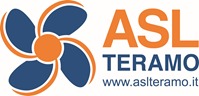 ____l ____ sottoscritt______________________________________________________________nat__ a_________________________________(Prov.)________________il _________________ consapevole delle sanzioni penali richiamate dall’art. 76 del D.P.R. 28 dicembre 2000, n.  caso di dichiarazioni mendaci e della decadenza dei benefici eventualmente conseguenti al provvedimento emanato sulla base di dichiarazioni non veritiere di cui all’art.75, ai sensi e per gli effetti dell’art. 47 del D.P.R. 445/2000, sotto la propria responsabilità, dichiara :di essere iscritto ……………………………………………………………………………………………………………………………………………………………………………………………………………………          Luogo e data_______________________                                                                                               Firma                                                              ________________________________________ AL DIRETTORE GENERALE AUSL TERAMOCirconvallazione Ragusa, 164100 T E R A M OAL DIRETTORE GENERALE AUSL DI  TERAMOCirconvallazione Ragusa, 164100 T E R A M O